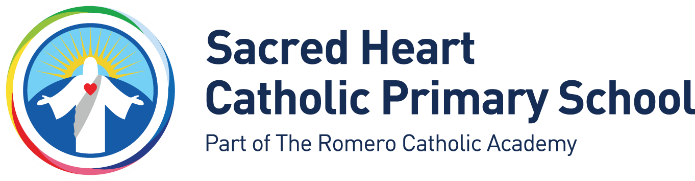 Grade:                 Grade 3, Point 4 – 7 (£19,264 - £20,444 per annum) paid pro rata Hours:                 35 hours (Monday – Friday 8:30am – 4pm), 39 weeks per yearContract Type:   Fixed Term Contract required for 1 September 2023 until 31 August 2023This appointment is with the Academy Committee of the school. The post-holder will, by personal example, promote the Catholic ethos and Mission of the school, ensuring that it permeates all aspects of the life of the school.This job description may be amended at any time, following consultation between the Principal and the Post-holder. It will be reviewed annually.Core PurposeAs a Teaching Assistant (1:1 SEN) at Sacred Heart Catholic Primary School the core purpose of the job is to work primarily to support one child with physical needs in their education. You will also be responsible for supporting Classroom Teachers with the education of children in our School where necessary under the direction of the Principal and the Senior Leadership Team. As well as undertake supervision of children during their lunch breaks in the playground and dining room.  Duties and Responsibilities  Act as the main support to one child, helping them with a range of activities to support learning as      appropriate.  Be responsible for physical activities such as lifting and manoeuvring where necessary to assist the child when         using the bathroom.  Assist teaching staff as required, including helping individual children and groups with the full range of         curriculum activities and use of information technology as appropriate.  Supporting individual pupils with specific learning difficulties as required.  Prepare, display and mount work and set out equipment/materials as required.   Programmes for educational use under the direction of Class Teachers.Make and maintain teaching aids and equipment, for example undertake simple repairs to books and equipment.In collaboration with Class Teachers ensure classrooms and other teaching areas are kept in a tidy state and that equipment and materials are stored correctly.Provide physical care and attention for personal needs, including care of children who are sick and escorting sick children home with another member of staff when necessary.Undertake lunchtime supervision in the playground, dining room and school premises ensuring an acceptable level of order and discipline is maintained according to the guidelines determined by the principal.Liaise with teachers and other staff at the school to obtain, exchange and record information on individual children.Assist with tasks in respect of classroom activities as required including maintaining library books records; collection and recording of monies e.g. school outings, book club; maintaining classroom supplies and general classroom duties such as photocopying, filing etc.Assist Class Teachers in preparing and supervising outings and visits as required.Assist Class Teachers in supporting volunteer helpers and students in the classroom.Assist Class Teachers in supporting Home/School Links initiatives.Attend staff meetings and parent’s evenings as necessary.Assist supply staff with daily classroom routine as determined by Class Teacher.To attend planning meetings when required.And such duties as are within the scope, the salary grade and the spirit of the job purpose, the title of the post, and its grading.  (Please refer to the Notes of Guidance for further clarification).All duties and responsibilities must be carried out with due regard to the Romero Catholic Academy’s Health and Safety Policy.Post holders will be accountable for carrying out all duties and responsibilities with due regard to the Romero Catholic Academy’s Equal Opportunities Policy.Duties which include processing of any personal data, must be undertaken within the corporate Data Protection Guidelines (Data Protection Act 2018)Responsible for: 	n/aResponsible to:	Principal Agreed by................................................ Date ................................Principal................................................ Date ..................................Review date:  This job description will be reviewed in September 2023 but may be reviewed before this date should the duties changeThis post is exempt from the provisions of the Rehabilitation of Offenders Act 1974.  A Disclosure and Barring Service (DBS) will be required prior to appointment. This Academy is committed to safeguarding and promoting the welfare of children and young people and expects all staff and volunteers to share this commitment.All duties and responsibilities must be carried out with due regard to the Romero Catholic Academy’s Health and Safety Policy.Post holders will be accountable for carrying out all duties and responsibilities with due regard to the Romero Catholic Academy’s Equal Opportunities Policy.  Duties which include processing of any personal data, must be undertaken within the corporate Data Protection Guidelines (Data Protection Act 2018). EssentialDesirableEvidenceQualifications/Education:GCSE’s – Maths and English or relevant ApprenticeshipAKnowledge, Skills & Experience: An understanding of the needs and characteristics of young childrenAIPrevious experience of working with pupils with SEN within Primary School settingAISome understanding of child development and the way in which children learnAIAn understanding of the roles played by various adults in children's educationAIAn understanding of equal opportunities issues and an awareness of what this involves e.g. being able to communicate with people from minority groups, people with disabilitiesAITo effectively use ICT and use of other equipment – video, photocopierAIAn ability to relate well to children and adultsAITo work constructively as part of a teamAIAbility to self-evaluate learning needsAISympathetic to the Catholic ethos of the schoolAIExperience of working with children of relevant age or with specific special needsAIPersonal Qualities:Passionate about positively impacting children’s education AIComfortable dealing with parents, staff and children at all levelsAIProactiveAICollaborative, works well in a teamAI